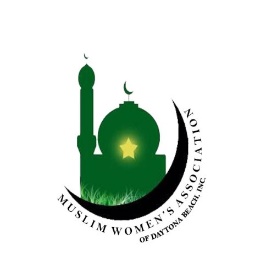 Date: ______________Personal Information:First Name: __________________ MI: _________ Last Name: __________________Address: _____________________________________________________________Home Phone: ___________________ Cell Phone: ____________________________Emergency Contact:First Name: __________________ MI: _________ Last Name: __________________Address: _____________________________________________________________Home Phone: ___________________ Cell Phone: ____________________________Emergency Contact:First Name: __________________ MI: _________ Last Name: __________________Address: _____________________________________________________________Home Phone: ___________________ Cell Phone: ____________________________Do you have any food allergies or medical conditions that you would like us to be aware of? Please describe: ______________________________________________________________________________________________________________________________Interest:What kind of volunteer work you are interested in?FundraisingMarketingPublic relationsCookingTeachingOther: ___________________________________________________________Signature: ___________________				Date: ____________Parent/Guardian Signature: _________________		Date: ____________